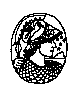 Universidade Federal do Rio de JaneiroInstituto de QuímicaDepartamento de Química AnalíticaIQA123- QUÍMICA ANALÍTICA FARMACÊUTICA IProfessor Responsável: CLAUDIO C. LOPESAvaliações:Primeira Avaliação TeóricaSegunda Avaliação TeóricaExame FinalExame de Segunda ChamadaCritérios de Avaliação:(1PT + 2 PT) / 2; MP > ou igual a 7,0= APROVADO;(1PT + 2 PT) / 2; MP < ou igual a 3,0= REPROVADO;(1PT + 2 PT) / 2; MP > 3,1 ou < 6,9= EXAME FINAL;EXAME FINAL + MP/2= MF> ou igual a 5,0= APROVADO;EXAME FINAL + MP/2= MF< ou igual a 4,9= REPROVADO;O exame de segunda chamada substitui uma das avaliações gerando uma MF> ou igual a 5,0= APROVADO, entretanto com uma MF< ou igual a 4,9= REPROVADO.ProgramaDefinições de Química Analítica Qualitativa e Quantitativa;Amostras;Reagentes- Gerais, Específicos e Sensíveis;Análise por via seca;Análise por via úmida;Teoria Ácido-Base, Arrhenius, Bronsted- Lowry, Lewis e Pearson;Cálculo do pH de soluções de ácidos e bases fortes, fracas e muito fracas;Cálculo do pH de soluções de substâncias anfóteras;Cálculo do pH de soluções salinas;Produto de Solubilidade;Compostos de Coordenação;Oxido Redução.BibliografiaArthur I. Vogel- Química Analítica Qualitativa, 5a Edição; Editora Mestre Jou;Alexéev- Análise Qualitativa, Editora Portuguesa Lopes da Silva;Skoog/West/Holler/Crouch's Fundamentals of Analytical Chemistry, 9th, Thomson Brooks/Cole.https://lasape.iq.ufrj.br/cursos-graduacao.html